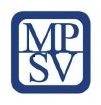 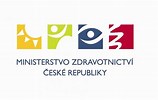 Potvrzení o zaměstnání pro účely očkování proti nemoci COVID-19 vystavené poskytovatelem služby péče o dítě v dětské skupině (dále jen „zaměstnavatel“)tímto potvrzuje, že níže uvedený zaměstnanec se přímo podílí na provozu dětské skupiny. 
V …………………………. dne ……………….			     ….…………………………………………………... Jméno a podpis statutárního zástupce subjektu, razítkoZaměstnanecZaměstnanecPříjmení a jménoDatum narozeníZaměstnavatelZaměstnavatelIČNázevSídlo